CHAPTER 338ENERGY RESOURCES(REPEALED)§5001.  Title(REPEALED)SECTION HISTORYPL 1973, c. 770, §2 (NEW). PL 1989, c. 501, §DD14 (RP). §5002.  Policy and purpose(REPEALED)SECTION HISTORYPL 1973, c. 770, §2 (NEW). PL 1989, c. 501, §DD14 (RP). §5003.  Office of Energy Resources(REPEALED)SECTION HISTORYPL 1973, c. 770, §2 (NEW). PL 1989, c. 501, §DD14 (RP). §5004.  Director of Office of Energy Resources(REPEALED)SECTION HISTORYPL 1973, c. 770, §2 (NEW). PL 1975, c. 587, §1 (RPR). PL 1975, c. 771, §90 (AMD). PL 1977, c. 674, §9 (AMD). PL 1979, c. 503, §1 (AMD). PL 1981, c. 634, §1 (AMD). PL 1981, c. 701, §§1-3 (AMD). PL 1985, c. 312, §1 (AMD). PL 1985, c. 481, §§A14,15 (AMD). PL 1985, c. 785, §B37 (AMD). PL 1989, c. 501, §DD14 (RP). §5005.  Office of Energy Resources(REPEALED)SECTION HISTORYPL 1973, c. 770, §2 (NEW). PL 1975, c. 587, §2 (RPR). PL 1977, c. 376, §2 (AMD). PL 1977, c. 542, §1 (AMD). PL 1977, c. 631 (AMD). PL 1977, c. 685, §1 (AMD). PL 1979, c. 277, §1 (AMD). PL 1979, c. 372, §1 (AMD). PL 1979, c. 388, §§1-3 (AMD). PL 1981, c. 61, §1 (AMD). PL 1981, c. 470, §§A8,A8-A (AMD). PL 1981, c. 698, §8 (AMD). PL 1981, c. 701, §§4-7 (AMD). PL 1983, c. 553, §46 (AMD). PL 1985, c. 481, §A16 (AMD). PL 1987, c. 737, §§C9,C106 (AMD). PL 1989, c. 6 (AMD). PL 1989, c. 9, §2 (AMD). PL 1989, c. 104, §§C8,C10 (AMD). PL 1989, c. 501, §DD14 (RP). §5006.  Maine Energy Resources Development Program(REPEALED)SECTION HISTORYPL 1973, c. 770, §2 (NEW). PL 1975, c. 587, §3 (RPR). PL 1981, c. 701, §8 (AMD). PL 1985, c. 481, §A17 (AMD). PL 1989, c. 501, §DD14 (RP). §5007.  State Energy Resources Advisory Board(REPEALED)SECTION HISTORYPL 1973, c. 770, §2 (NEW). PL 1975, c. 587, §4 (RPR). PL 1975, c. 771, §91 (AMD). PL 1979, c. 652 (AMD). PL 1983, c. 5 (AMD). PL 1983, c. 812, §34 (AMD). PL 1985, c. 763, §A9 (AMD). PL 1989, c. 501, §DD14 (RP). MRSA T. 3 §23 (RP). §5008.  Duties(REPEALED)SECTION HISTORYPL 1975, c. 587, §5 (NEW). PL 1985, c. 763, §A10 (AMD). PL 1989, c. 501, §DD14 (RP). §5009.  Restrictions on employee interests(REPEALED)SECTION HISTORYPL 1975, c. 587, §5 (NEW). PL 1979, c. 734, §5 (AMD). PL 1989, c. 501, §DD14 (RP). §5010.  Definitions; reporting of petroleum inventories and deliveries(REPEALED)SECTION HISTORYPL 1979, c. 372, §2 (NEW). PL 1979, c. 574, §12 (AMD). PL 1981, c. 134, §§1-4 (AMD). PL 1989, c. 501, §DD14 (RP). §5011.  State petroleum set-aside(REPEALED)SECTION HISTORYPL 1981, c. 664 (NEW). PL 1989, c. 501, §DD14 (RP). §5012.  State standards for appliance energy efficiency(REPEALED)SECTION HISTORYPL 1985, c. 312, §2 (NEW). PL 1989, c. 501, §DD14 (RP). §5013.  State energy efficacy standards for fluorescent lighting(REPEALED)SECTION HISTORYPL 1987, c. 757 (NEW). PL 1989, c. 501, §DD14 (RP). §5014.  State electrical use(REPEALED)SECTION HISTORYPL 1987, c. 757 (NEW). PL 1989, c. 501, §DD14 (RP). The State of Maine claims a copyright in its codified statutes. If you intend to republish this material, we require that you include the following disclaimer in your publication:All copyrights and other rights to statutory text are reserved by the State of Maine. The text included in this publication reflects changes made through the First Regular Session and the First Special Session of the131st Maine Legislature and is current through November 1, 2023
                    . The text is subject to change without notice. It is a version that has not been officially certified by the Secretary of State. Refer to the Maine Revised Statutes Annotated and supplements for certified text.
                The Office of the Revisor of Statutes also requests that you send us one copy of any statutory publication you may produce. Our goal is not to restrict publishing activity, but to keep track of who is publishing what, to identify any needless duplication and to preserve the State's copyright rights.PLEASE NOTE: The Revisor's Office cannot perform research for or provide legal advice or interpretation of Maine law to the public. If you need legal assistance, please contact a qualified attorney.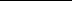 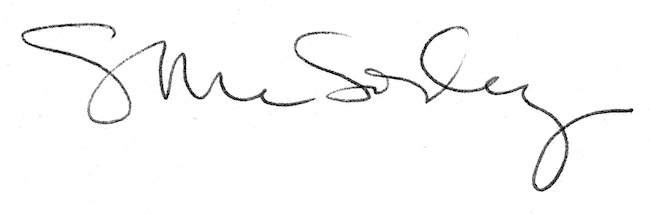 